BMW
Corporate CommunicationsMedia Information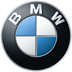 12 May 2015
BMW model upgrade measures from start of production in July 2015.CompanyBayerischeMotoren WerkeAktiengesellschaftAddressBMW AGD-80788 MunichTelephone+49-89-382- 51240Internetwww.bmwgroup.comAdditional new-generation engines for BMW 1 Series models, BMW 2 Series, BMW 3 Series and BMW 4 Series – new navigation system Professional with a 3-year map updating and functionally optimised Parking Assistant now also available for the BMW 3 Series and the BMW 4 Series – extension of standard safety features in the BMW 2 Series Active Tourer – new exterior colours for the BMW 4 Series, the BMW M4 Coupe, the BMW M4 Convertible, the BMW 5 Series and the BMW Z4. 
Munich. From the start of production in July 2015, BMW will be continuing with the generation change under the bonnet of many of its model series. Thanks to the optimised efficiency of the new three and four-cylinder engines, both the sporting characteristics and the fuel economy of numerous models will improve yet again. Moreover, the deployment of additional petrol and diesel power units will ensure even more diversity within the model range. Moreover, the range of standard and optional equipment is to be extended as from July 2015 production. The latest generation of the navigation system Professional as well as the Parking Assistant, which is now also usable for transversely positioned parking spaces, will also be available for the BMW 3 Series and the BMW 4 Series. The safety features in the BMW 2 Series Active Tourer will be complemented, inter alia, by the Multi-Collision Braking function and the Alertness Assistant. New exterior colours will be available for the BMW 4 Series, the BMW M4 Coupe, the BMW M4 Convertible, the BMW 5 Series and the BMW Z4.New three-cylinder petrol engine for the BMW 1 Series. From July 2015 production, the 3-door and 5-door versions of the BMW 118i will feature a three-cylinder petrol power unit of the BMW Group’s latest engine generation for a further optimised balance between driving pleasure and fuel economy. With the100 kW engine, the new 3-door and 5-door variants of the BMW 118i accelerate from 0-100 km/h in 8.5 seconds (automatic: 8.7 seconds). The fuel consumption and CO2 emissions of both models have been reduced to 5.0 litres/100 km and 116 grams/km (with 8-speed Steptronic transmission: 4.8 litres/100 km, 112 g/km; figures according to EU test cycle, depending on selected tyre size). In total, there is a choice of four petrol engines and one diesel engine (5-door only) for models of the BMW 1 Series. BMW 2 Series Active Tourer now with Multi-Collision Braking function and Alertness Assistant as standard features. The BMW 2 Series Active Tourer will, as from July 2015 production, also feature an enhanced range of safety options. Passenger protection in both models has been optimised through the addition of the Multi-Collision Braking function as a standard feature. In the event of a collision, braking pressure is maintained until the vehicle finally comes to a standstill, thereby reducing the danger of further collisions and the damage resulting from them. Furthermore, the Alertness Assistant is now also included in the standard equipment range. This system analyses driving behaviour, and as soon as there is indication of tiredness and/or reduced alertness, it shows a graphic symbol on the control display suggesting that the driver should take 
a break. In addition, the details provided by the optional Head-Up Display in the BMW 2 Series Active Tourer have been enhanced. In future, the status information given by the Speed Limit Device will be shown directly within the driver’s field of vision, making a comparison with the details provided by the Speed Limit Info system far easier. When the prevailing speed limit changes along a driven route, the driver is now able to adjust the Speed Limit Device to the new value simply by operating the button located on the multi-function steering wheel.  BMW 3 Series Gran Turismo and BMW 4 Series Gran Coupe: Four-cylinder diesel engines featuring the latest BMW TwinPower Turbo technology. From July 2015 production, many BMW 3 Series and BMW 4 Series models will also profit from the new generation change of four-cylinder diesel engines. A power increase to 140 kW is now available for the BMW 320d Gran Turismo.  Acceleration from 0 to 100 km/h is 7.8 seconds (automatic: 7.7 seconds). Moreover, the optimised efficiency of the new engines has resulted in fuel consumption and CO2 emission levels of 4.6 litres/100 km (automatic: 4.3 litres) and 120 grams/km (113 g/km) for the BMW 320d Gran Turismo.Navigation system Professional and navigation system Business now include map updating. A generation change in the comfort options available for the BMW 3 Series and the BMW 4 Series also effectuates a targeted increase in driving pleasure. The current version of the navigation system Professional is characterised by refined graphics and enhanced computing performance as well as the exceptionally high-quality design of the 8.8-inch onboard monitor with larger glass surface and a slim surround. Furthermore, the new navigation system Professional offers an innovative option for a 3-year map updating at a nearest BMW dealership. Furthermore, the functional range of the navigation system Business is to be extended as from July 2015 production. Customers with vehicles equipped with this option can obtain the map update – likewise without licence fees and within the first three years after first registration – from BMW dealers or BMW branches respectively. In conjunction with the navigation system Business, the display of sport modes on the control monitor will be possible. In the SPORT mode of the Driving Experience Control function, it will be possible to display graphics providing information on the current engine performance and torque data.New-generation parking assistant for the BMW 3 Series and the BMW 4 Series. As from July 2015 production, the new, functionally optimised version of the Park Assist function will be available for the BMW 3 Series and the BMW 4 Series. This option assists the driver with the choice and use of both parallel and transverse parking spaces. The system recognises parking spaces as suitable if they exceed the vehicle length by more than 80 cm or are at least 2.50 m wide respectively. A space that is suitable for automatic parallel parking may be restricted by two vehicles or by obstacles such as flower boxes or dustbins. In addition, the new version of Park Assist can also be used for parallel parking if there is only one vehicle or another obstacle positioned before the chosen parking space.Owner’s manual as smartphone app. As an alternative to the printed manual, drivers of current BMW models are now already able to access the interactive instruction manual using the iDrive control system. The digitalised owner’s manual, which has been supplemented by animations and quick links, is also available for download in a vehicle-specific version and, as from July 2015, can also be accessed on smartphones and tablets. The new BMW Driver’s Guide App is available for all current BMW models with the exception of the BMW Z4 and provides the driver with detailed information on all functions of his or her BMW whenever and wherever it is needed. New BMW Individual exterior colours, BMW Z4 now also available in Estoril Blue metallic. The latest introductions to the range of exterior colours by BMW Individual now offer new possibilities of giving BMW models a particularly expressive and shiny appearance. From July 2015 production, the new BMW Individual colours Champagne Quartz metallic and Smokey Topaz metallic will be available for all models of the BMW 4 Series as well as for both body variants of the BMW M4. In future, both the BMW 5 Series Sedan and the BMW 5 Series Gran Turismo will be available in the BMW Individual exterior colour Tanzanite Blue metallic. In conjunction with the M Sport Package, the Z4 Roadster will also be available for the first time in Estoril Blue metallic as from July 2015 production.    Further information on official fuel consumption figures, specific CO2 emission values and 
the electric power consumption of new passenger cars are included in the following guideline: 
"Leitfaden über Kraftstoffverbrauch, die CO2-Emissionen und den Stromverbrauch neuer Personenkraftwagen" 
(Guideline for fuel consumption, CO2 emissions and electric power consumption of new passenger cars), 
which can be obtained from all dealerships, from the 
Deutsche Automobil Treuhand GmbH (DAT), Hellmuth-Hirth-Str. 1, 73760 Ostfildern-Scharnhausen 
 and at http://www.dat.de/angebote/verlagsprodukte/leitfaden-kraftstoffverbrauch.html. LeitfadenCO2 (Guideline CO2) (PDF ‒ 2.7 MB) In case of enquiries please contact:BMW South Africa’s Group Communications Division as follows: Edward MakwanaManager: Group Automotive Communications BMW Group South Africa (Pty) Ltd Tel: +27-12-522-2227 Mobile: +27-83-717-3184E-Mail: edward.makwana@bmw.co.za  Internet: www.bmw.co.za /Press club: www.press.bmwgroup.com/za.html The BMW GroupWith its three brands BMW, MINI and Rolls-Royce, the BMW Group is the world’s leading premium manufacturer of automobiles and motorcycles and also provides premium financial and mobility services. As a global company, the BMW Group operates 30 production and assembly facilities in 14 countries and has a global sales network in more than 140 countries.In 2014, the BMW Group sold approximately 2.118 million cars and 123,000 motorcycles worldwide. The profit before tax for the financial year 2013 was € 7.91 billion on revenues amounting to approximately € 76.06 billion. As of 31 December 2013, the BMW Group had a workforce of 110,351 employees.The success of the BMW Group has always been based on long-term thinking and responsible action. The company has therefore established ecological and social sustainability throughout the value chain, comprehensive product responsibility and a clear commitment to conserving resources as an integral part of its strategy.www.bmwgroup.com www.bmw.co.za Facebook: http://www.facebook.com/BMWGroup (BMW South Africa) Twitter: http://twitter.com/BMWGroup (@BMW_SA)YouTube: http://www.youtube.com/BMWGroupview (BMW South Africa) Google+: http://googleplus.bmwgroup.comAt a glance: The new BMW models to be introduced from start of production in July 2015At a glance: The new BMW models to be introduced from start of production in July 2015At a glance: The new BMW models to be introduced from start of production in July 2015At a glance: The new BMW models to be introduced from start of production in July 2015BMW 1 Series 3-door versionOutput (kW)Fuel consumption according to EU (l/100 km)CO2 emissions
(g/km)BMW 118i 3-door version1005.0116BMW 1 Series 5-door versionOutput (kW)Fuel consumption according to EU (l/100 km)CO2 emissions
(g/km)BMW 118i 5-door version1005.0116BMW 3 Series Gran TurismoOutput (kW)Fuel consumption according to EU (l/100 km)CO2 emissions
(g/km)BMW 320d Gran Turismo1404.6120